Практическая  работа по технологии обработки швейных изделий9 классОбработка  обтачкой  нижнего среза зауженного рукаваПоследовательность выполнения задания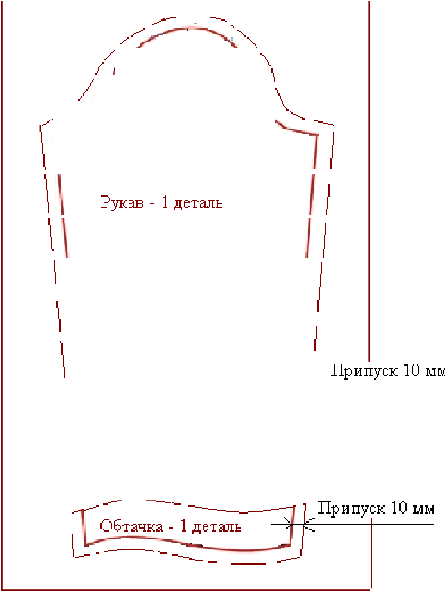 Карта поопера Uионного контроля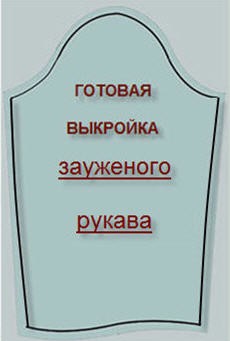 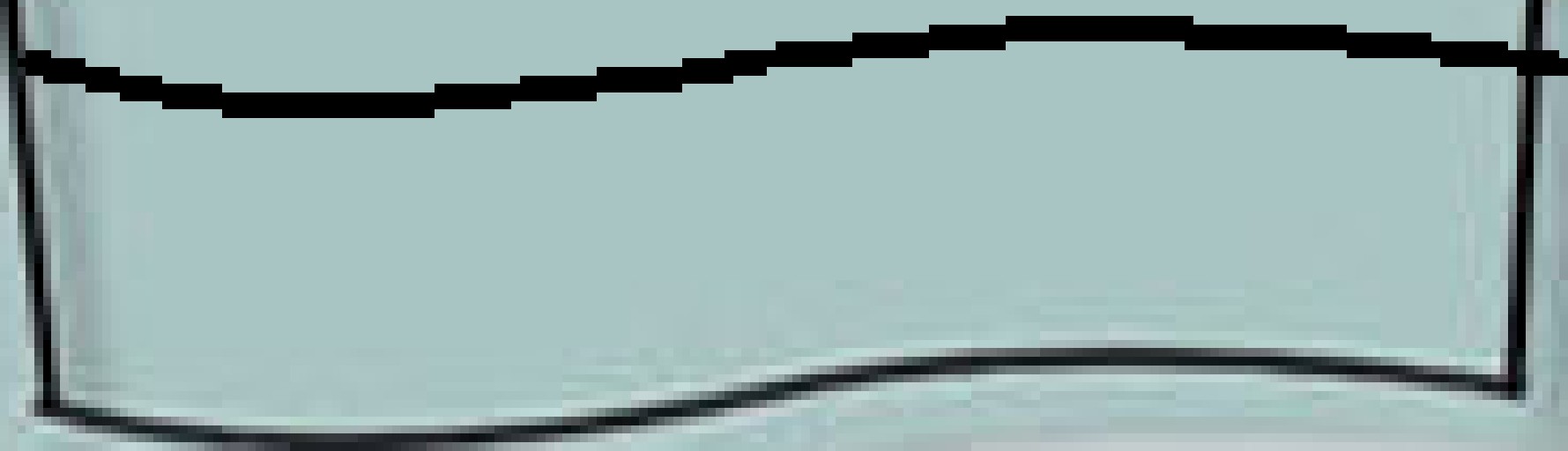 6TdHKdЗаданиеМатериалыОбработать  низ  рукава  подкройнойобтачкойГладкокрашеная	хлопчатобумажнаяткань 400 мм*240 ммШвейные нитки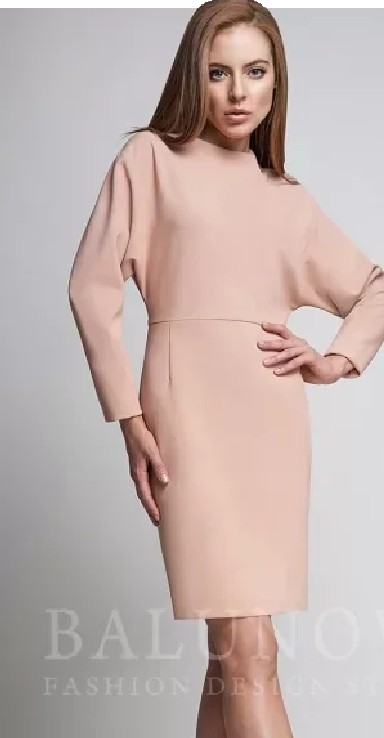 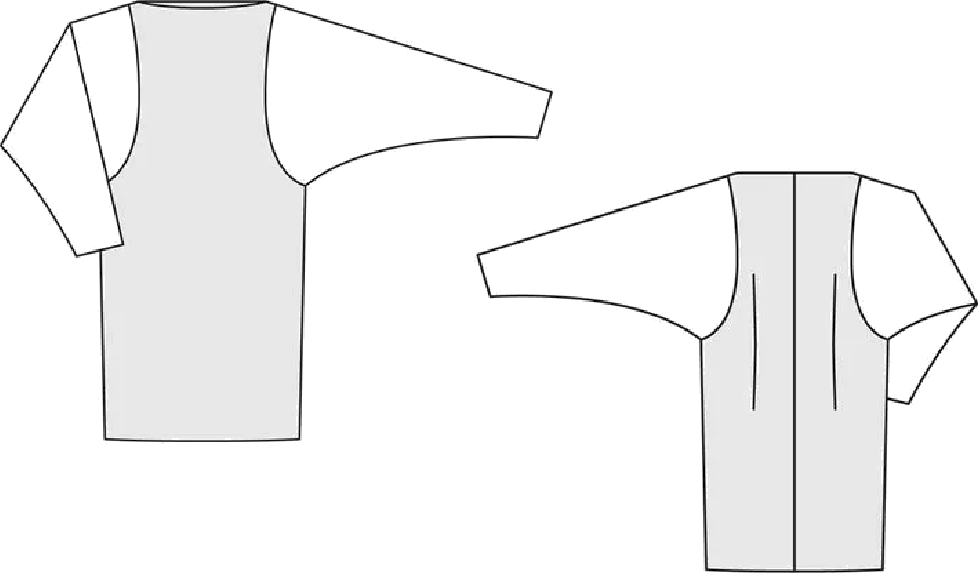 Рукава длиной ниже локтя часто выполняют суженными книзу. Ширина  рукава внизу в этом случае определяется меркой обхвата кисти. Низ рукава подобного типа обрабатывается специальной обтачкой, повторяющей форму нижней части рукава.Рукава длиной ниже локтя часто выполняют суженными книзу. Ширина  рукава внизу в этом случае определяется меркой обхвата кисти. Низ рукава подобного типа обрабатывается специальной обтачкой, повторяющей форму нижней части рукава.№Название операцииГрафическое изображение1Вырезать   шаблоны   рукава  иобтачки.Выкроить деталь рукава и деталь обтачки, оставляя по всем срезам припуски на обработку.	Величина припусков   по   всем   срезам 10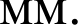 По верхнему срезу обтачки припуск не давать.Обтачка - 1 деталь2Обметать  верхний срез обтачкизигзагообразной строчкой.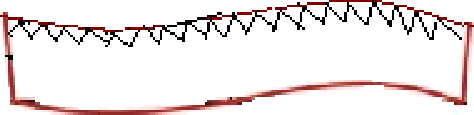 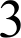 Обтачку    сложить    с  рукавомЛИЦeBЫMИ      GТО]ЗОНі1МИ      ВИ     ]ЗЬсовмещая нижний срез рукава с соответствующим	срезом обтачки. Обтачку приметать к рукаву по нижнему срезу.Обтачку притачать. Ширина шва 10 мм.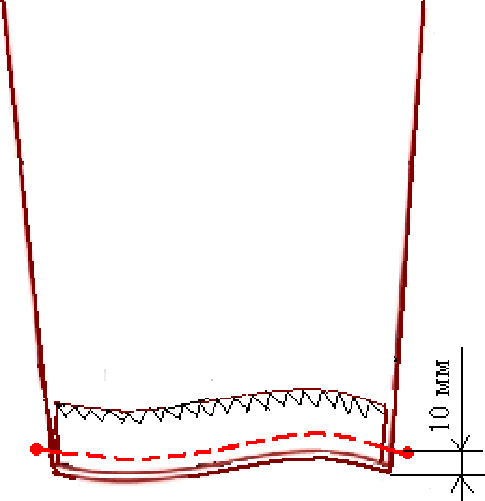 4Припуски  шва  подрезать  до  5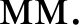 5Обтачку    отогнуть.   Припускишва направить в сторону обтачки. Заутюжить. С лицевой стороны обтачку настрочить на припуски  шва.  Ширина  шва 1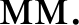 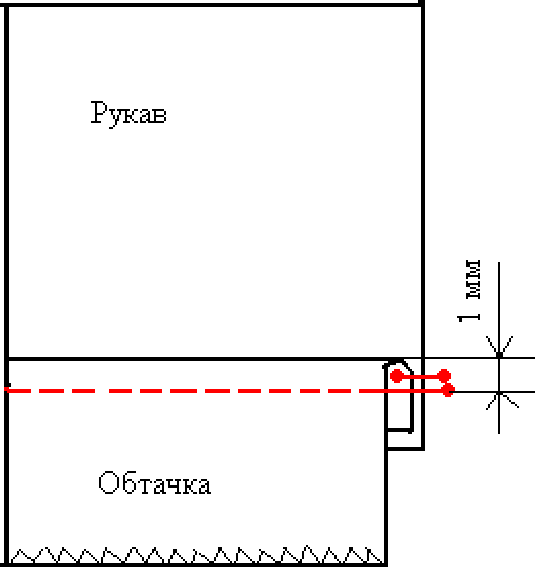 6Рукав       сложить      лицевымисторонами внутрь и сметать срезы рукава, совмещая концы шва притачивания обтачки.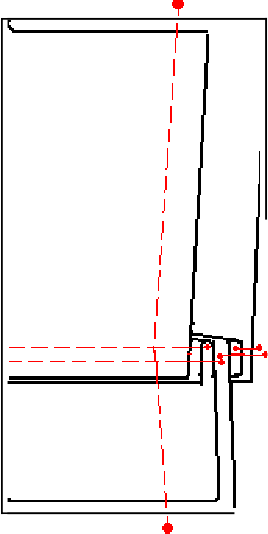 7Срезы  рукава  стачать. Ширинашва 10 мм8Припуски шва разутюжить.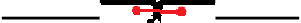 9Обтачку	отогнуть	наизнаночную сторону.По   низу   рукава   выправить иBЫMeTi1TЬ	KIIHT	В	СТО]ЗОНобтачки. Ширина канта 1-2 мм.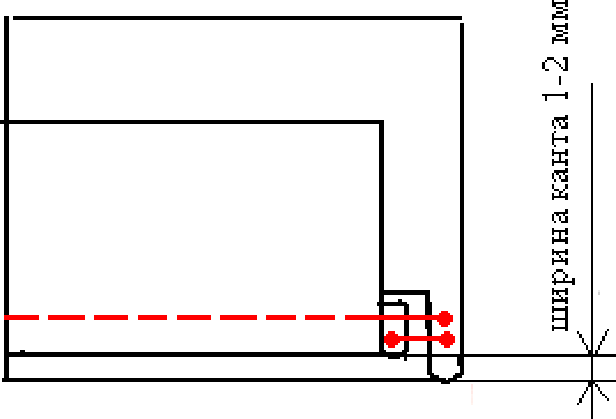 10Низ рукава приутюжить.liВерхний	срез	обтачкиприкрепить	потайнымиGTeЖKi1MИ	К	П]ЗИП  GKilM	ШВІ1стачивания рукава.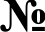 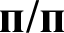 Критерии оценкиКоличествобалловПофакту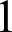 Детали   выкроены   с  учетом   направления   нити  основы, всоответствии с предложенным графическим изображением и техническими условиями	да/нет22Качество выполнения зигзагообразной строчки	да/нет3Ширина шва притачивания обтачки	10 ммА1 мм24Припуски шва притачивания обтачки подрезаны	5 ммА1 мм5Ширина шва настрачивания обтачки на припуски шва1 ммА1 мм26Концы	шва	притачивания	обтачки	совмещены	в	швестачивания рукава	дшнет27Ширина шва стачивания срезов рукава	10 ммА1 мм28Качество выметывания канта по низу рукава	1-2 мм29Качество влажно-тепловой обработки	дшнет210Верхний	срез	обтачки	прикреплен	к	припускам	швастачивания срезов рукава	дшнет2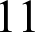 Аккуратность работы	да/нет2Итого20